hfhfghSundayMondayTuesdayWednesdayThursdayFridaySaturday1“A” & “C” Team Game        12:30COPC Strat Open Pairs  A/B/C    7pm2 Super Play  9:30     0-1500 Strat Pairs A/B/C         12:30Where’s WaldoA/B/C Pairs  7pm3COPCStrat Open Pairs  A/B/C                    9:15                 4COPC PairsA/B/C    12:3056 Strat Open PairsA/B/C        9:15Gentle Duplicate0-100       12:457  John McAdam District 1 Charity Game      12:300-300 Strat PairsA/B/C     6:30 pm8 “A” & “C” Team Game        12:30COPC Strat Open Pairs  A/B/C    7pm9  Super Play  9:30     0-1500 Strat Pairs A/B/C         12:30Where’s WaldoA/B/C Pairs  7pm10COPCStrat Open Pairs  A/B/C                    9:15                 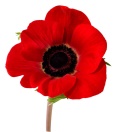 COPC PairsA/B/C    12:3013 COPC Strat Open Prs   A/B/C   9:15Gentle Duplicate0-100           12:4514 COPC PairsA/B/C    12:300-300 Strat PairsA/B/C   6:30 pm15“A” & “C” Team Game        12:30COPC Strat Open Pairs  A/B/C    7pm16 Super Play  9:30     0-1500 Strat Pairs A/B/C         12:30Where’s WaldoA/B/C Pairs  7pm17COPCStrat Open Pairs  A/B/C                    9:15                 18Closed for Halifax Sectional at the Mount19Closed for Halifax Sectional at the Mount20 COPC Strat Open Prs   A/B/C   9:15Gentle Duplicate0-100           12:4521   COPC PairsA/B/C         12:30ACBL 0-300 Charity GameStrat Pairs   6:30A/B/C   6:30pm22“A” & “C” Team Game        12:30COPC Strat Open Pairs  A/B/C    7pm23 Super Play  9:30     0-1500 Strat Pairs A/B/C         12:30Where’s WaldoA/B/C Pairs  7pm24COPCStrat Open Pairs  A/B/C                    9:15                 25Happy BirthdayCOPC PairsA/B/C    12:3026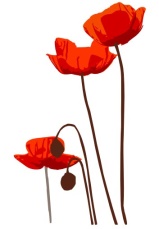 27 Strat Open PairsA/B/C            9:15Gentle Duplicate0-100           12:4528COPC PairsA/B/C    12:300-300 Strat PairsA/B/C   6:30 pm29NO AFT GAMECOPC Strat Open Pairs  A/B/C    7pm30  Super Play  9:30     0-1500 Strat Pairs A/B/C         12:30Where’s WaldoA/B/C Pairs  7pm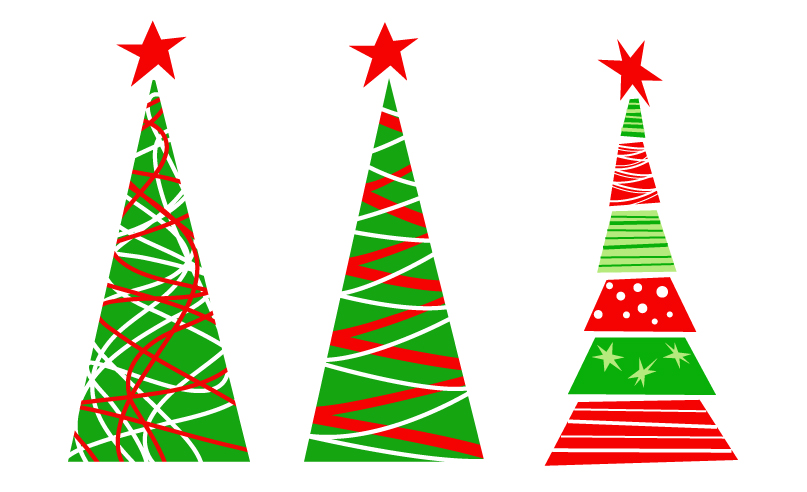 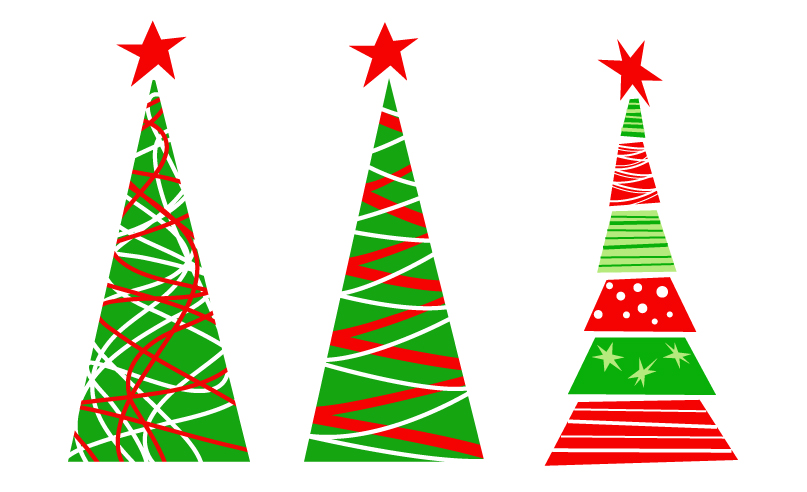 